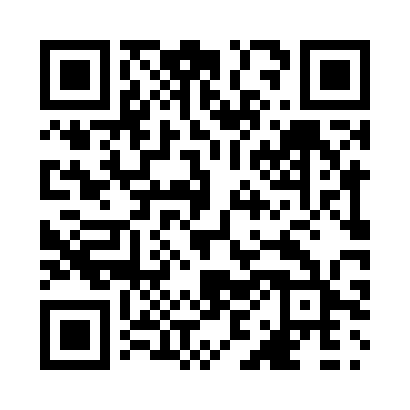 Prayer times for Brome, Quebec, CanadaWed 1 May 2024 - Fri 31 May 2024High Latitude Method: Angle Based RulePrayer Calculation Method: Islamic Society of North AmericaAsar Calculation Method: HanafiPrayer times provided by https://www.salahtimes.comDateDayFajrSunriseDhuhrAsrMaghribIsha1Wed4:035:3812:475:487:579:322Thu4:015:3712:475:497:589:343Fri3:595:3512:475:498:009:364Sat3:575:3412:475:508:019:385Sun3:555:3312:475:518:029:396Mon3:545:3112:475:528:039:417Tue3:525:3012:475:528:049:438Wed3:505:2812:475:538:069:459Thu3:485:2712:475:548:079:4710Fri3:465:2612:475:548:089:4811Sat3:445:2512:475:558:099:5012Sun3:425:2312:475:568:109:5213Mon3:415:2212:475:578:129:5414Tue3:395:2112:475:578:139:5515Wed3:375:2012:475:588:149:5716Thu3:355:1912:475:598:159:5917Fri3:345:1812:475:598:1610:0118Sat3:325:1712:476:008:1710:0219Sun3:315:1612:476:018:1810:0420Mon3:295:1512:476:018:1910:0621Tue3:275:1412:476:028:2110:0722Wed3:265:1312:476:028:2210:0923Thu3:245:1212:476:038:2310:1124Fri3:235:1112:476:048:2410:1225Sat3:225:1012:476:048:2510:1426Sun3:205:1012:476:058:2610:1527Mon3:195:0912:486:058:2710:1728Tue3:185:0812:486:068:2810:1829Wed3:175:0812:486:078:2810:2030Thu3:155:0712:486:078:2910:2131Fri3:145:0612:486:088:3010:23